УТВЕРЖДЕНСоветом Президиума благотворительного фонда «Наследие Отечества»Протокол №8 от 28 марта 2014 годаПрезидент Фонда_____________ Кочетков И.Н.ГОДОВОЙ ОТЧЕТ О ДЕЯТЕЛЬНОСТИ
БЛАГОТВОРИТЕЛЬНОГО ФОНДА
«НАСЛЕДИЕ ОТЕЧЕСТВА»
2013 год Московская область, Раменский район, городское поселение Кратово, поселок КратовоМарт 2014 годаСОДЕРЖАНИЕ:ОПИСАНИЕ БЛАГОТВОРИТЕЛЬНОГО ФОНДА ОРГАНЫ УПРАВЛЕНИЯ И КОНТРОЛЯОСНОВНЫЕ ЦЕЛИ И ПРИОРИТЕТНЫЕ НАПРАВЛЕНИЯ БЛАГОТВОРИТЕЛЬНОГО ФОНДАБЛАГОТВОРИТЕЛЬНАЯ ДЕЯТЕЛЬНОСТЬ ФОНДАВЫПОЛНЕНИЕ БЛАГОТВОРИТЕЛЬНОЙ ПРОГРАММЫ «ЦЕНТР ДЕТСКОГО РАЗВИТИЯ И СЕМЕЙНОГО ДОСУГА «КОВЧЕГ»» НА 2012-2017 ГОДЫ.ИСПОЛНЕНИЕ БЮДЖЕТА БЛАГОТВОРИТЕЛЬНОГО ФОНДА ЗА 2013 ГОДРазмещение информации в настоящем отчете о своей деятельности Благотворительный фонд «Наследие Отечества» (далее – «Фонд») осуществляет с целью предоставления членам органов управления Благотворительного фонда и другим заинтересованным лицам наиболее полных и существенных данных о деятельности Фонда в 2013 году.Настоящий отчет подготовлен в соответствии с:Федеральным законом «О некоммерческих организациях» от 12.01.1996 г. № 7-ФЗ;Федеральным законом «О благотворительной деятельности и благотворительных организациях» от 11.08.1995г. № 135-ФЗ;Уставом Благотворительного фонда;и представляет собой обзор процесса деятельности Фонда с 01 января 2013 года по 31 декабря 2013 года.Благотворительный фонд сообщает, что под влиянием целого ряда существенных обстоятельств фактические результаты могут значительно отличаться от ожидаемых результатов, намерений, планов и оценок, содержащихся в прогнозных заявлениях.ОПИСАНИЕ БЛАГОТВОРИТЕЛЬНОГО ФОНДАПолное наименование Благотворительного фонда на русском языке: Благотворительный фонд «Наследие Отечества».Сокращенное наименование Благотворительного фонда на русском языке: БФ «Наследие Отечества».Основной целью Фонда  является – формирование добровольных имущественных и денежных взносов для содействия сохранения: исторической, культурной и духовно-нравственной преемственности между поколениями, социальной поддержки граждан, содействие укреплению престижа роли семьи в обществе, содействие в сфере образования, науки, культуры, искусства, просвещения, духовному развитию личности, содействие в сфере физической культуры и спорта, содействие и помощь семьям с детьми с ограниченными возможностями.Адрес места нахождения единоличного исполнительного органа: Московская область, Раменский район, городское поселение Кратово, поселок Кратово, улица Молодцова, дом 21А.БЛАГОТВОРИТЕЛЬНАЯ ПРОГРАММА ФОНДА«ЦЕНТР ДЕТСКОГО РАЗВИТИЯ И СЕМЕЙНОГО ДОСУГА «КОВЧЕГ»»Адрес места нахождения Центра: Московская область, Раменский район, городское поселение Кратово, поселок Кратово, улица Молодцова, дом 21А.СТРУКТУРА УПРАВЛЕНИЯ БЛАГОТВОРИТЕЛЬНОГО ФОНДАОРГАНЫ УПРАВЛЕНИЯ ФОНДАОбщее Собрание Учредителей Благотворительного фонда -  является высшим органом управления, главная функция которого заключается в обеспечении соответствия деятельности Благотворительного фонда целям, ради которых он создан. В 2013 году состоялось заседание Общего Собрания Учредителей Благотворительного фонда по вопросу утверждения Сметы №2 от 09.01.2013 года на расходование средств по Благотворительной программе «ЦЕНТР ДЕТСКОГО РАЗВИТИЯ И СЕМЕЙНОГО ДОСУГА «КОВЧЕГ»». Президиум Фонда - Исполнительный орган  составе 5 человек.В 2013 году состоялось 4 заседания Президиума Фонда на которых были рассмотрены такие вопросы как:утверждение Годового финансового плана Фонда, утверждение Плана мероприятий на 2013 год, утверждение штатного расписания на 2013 год.  Утверждение годового отчета 2012 года и годового бухгалтерского баланса 2012 г. Благотворительного фонда и другие вопросы;Президент Благотворительного фонда - единоличный исполнительный орган Фонда.  В 2013 году Президент осуществлял руководство текущей деятельностью Благотворительного фонда.К компетенции Президента Благотворительного Фонда относится решение всех вопросов, которые не составляют компетенцию других органов управления Благотворительного фонда, надзорных и контрольно-ревизионных органов Благотворительного фонда.Президент:без доверенности действует от имени Благотворительного фонда, в том числе представляет его интересы;подписывает доверенности на право представительства от имени Благотворительного фонда;совершает гражданско-правовые сделки, распоряжается имуществомБлаготворительного фонда в пределах, установленных УставомБлаготворительного фонда и в соответствии с утвержденными финансовыми планами, иными внутренними документами Благотворительного фонда;обеспечивает выполнение планов и программ	деятельностиБлаготворительного фонда;утверждает правила, процедуры и другие внутренние документы Благотворительного фонда, за исключением документов, утверждение которых отнесено Уставом Благотворительного фонда к компетенции других органов управления Благотворительного фонда;определяет организационную структуру Благотворительного фонда, принимает на работу и увольняет с работы сотрудников в порядке, установленном законодательством, поощряет работников Благотворительного фонда, а также налагает на них взыскания;обеспечивает работу и выполнение решений Общего Собрания Учредителей и Президиума  Благотворительного фонда;готовит материалы, проекты и предложения по вопросам, выносимым на рассмотрение Президиума Благотворительно фонда, Общего Собрания Учредителей  и Попечительского совета Благотворительного фонда, иных органов Благотворительного фонда;открывает в банках и иных кредитных учреждениях расчетные и иные счета Благотворительного фонда, имеет право подписи платежных и иных финансовых документов;издает приказы и дает указания, обязательные для исполнения всеми работниками Благотворительного фонда;Исполнительный директор - исполнительный орган Фонда – Буракова Надежда Валерьевна действующая на основании Доверенности, выданной Президентом Фонда от 02.04.2012 г. и Доверенности от 02.04.2013 г. осуществляющий свою деятельность в рамках полномочий указанных в Доверенности.Попечительский совет Благотворительного фондаПопечительский совет является органом Благотворительного фонда, осуществляющим надзор за деятельностью Благотворительного фонда, принятием другими органами Благотворительного фонда решений и обеспечением их исполнения, использованием средств Благотворительного фонда, соблюдением Благотворительным фондом законодательства Российской Федерации.Попечительский совет Благотворительного фонда осуществл свою деятельность посредством проверки деятельности органов управления самостоятельно.Для выполнения своих функций Попечительский совет Благотворительного фонда заслушивал отчеты Президента Благотворительного фонда и других должностных лиц о деятельности Благотворительного фонда, знакомился с документами Благотворительного фонда, рассматривал вопросы целевого использования имущества Благотворительного фонда. В 2013 году члены Попечительского Совета присутствовали на заседаниях Общего Собрания Учредителей, Общих Собраниях Президиума.Ревизор Благотворительного фондаРевизор назначается Общим Собранием Учредителей Благотворительного фонда. К компетенции Ревизора относится осуществление контроля за финансово-хозяйственной деятельностью Благотворительного фонда, правильностью расходования средств и ведения учета и отчетности.В 2013 году Ревизором была проведена проверка и составлен отчет о деятельности благотворительного фонда.БЛАГОТВОРИТЕЛЬНАЯ ДЕЯТЕЛЬНОСТЬ ФОНДАБлаготворительная деятельность Фонда осуществляется в соответствии с утвержденной Общим Собранием Учредителей Фонда Благотворительной программой «ЦЕНТР ДЕТСКОГО РАЗВИТИЯ И СЕМЕЙНОГО ДОСУГА «КОВЧЕГ»». (Протокол Общего Собрания №3 от 23.04 2012 г.)Срок выполнения Благотворительной программы:начало реализации – 01 мая 2012 годазавершение реализации – 31 декабря 2017В рамках Благотворительной программы «ЦЕНТР ДЕТСКОГО РАЗВИТИЯ И СЕМЕЙНОГО ДОСУГА «КОВЧЕГ»» сотрудники и волонтеры организовали и провели 34 мероприятия в 2013 году.МЕРОПРИЯТИЯ ПРОВЕДЕННЫЕ БЛАГОТВОРИТЕЛЬНЫМ ФОНДОМ «НАСЛЕДИЕ ОТЕЧЕСТВА»В 2013 ГОДУ			Все мероприятия проходили на высоком организационном уровне, сотрудники и волонтёры Фонда неоднократно награждались почётными грамотами и благодарственными письмами за проведенные мероприятия. 			Дети, занимающиеся в кружках и студиях принимали участия в различных выставках и конкурсах. 	 Информация о проводимых мероприятиях активно освещалась местными СМИ – газета г.п. Кратово - «Земляки», газета «Родник» Раменский район, газета «Грань» Раменский район, газета «Жуковские Вести» и другие.Раменское телевидение сняли видео-сюжет о детском Центре «Ковчег», который  вышел в эфир по Раменскому району.		Для подробного освещения деятельности Фонда постоянно обновляется информация в сети Интернет на официальном сайте  www.vkovchege.ru , электронная корреспонденция поступает на адрес n3658090@gmail.com    Согласно БЛлаготворительной программе в 2013 году в Центре детского развития и семейного досуга «КОВЧЕГ» осуществлялась деятельность по следующим направлениям: Духовно- нравственное развитие:Интеллектуальное развитие:Экологическое развитие:Художественно – эстетическое развитие:Физкультурно – оздоровительное:Социально – педагогическая деятельность и взаимодействие с родителями:ИСПОЛНЕНИЕ БЮДЖЕТА ФОНДА В 2013 ГОДУРасходы за 2013 год, осуществленные за счет благотворительных средств признаны использованными в соответствии с целевым назначением.Финансово-хозяйственная деятельность велась в соответствие с пунктом 3 статьи 32 Федерального закона от 12.01.1996 № 7-ФЗ «О некоммерческих организациях», по использованию имущества и расходованию средств благотворительной организации (Фонда):	Из федерального бюджета, бюджетов субъектов Российской Федерации и бюджетов муниципальных образований целевых денежных средств в  Фонд "Наследие Отечество" не поступало.	 Всего от российских организаций и граждан Российской Федерации  Фондом в 2013 г. было получено 2902224 рублей, в том числе:	получены целевые денежные средства в размере 2898258 рублей; 	Имущества и основных средств от благотворителей в 2013 году Фондом получено не было;	Материалы – 3966 рублей;  	От иностранных организаций, и от иностранных граждан и лиц без гражданства имущество и денежные средства не поступали.Президент ФондаКочетков И.Н.№ДатаМер-яНазвание мероприятияЦелевая аудиторияКол-воЧел. план1.8.01.2013Вторник«Рождественское представление»Проведение благотворительной ёлки Для детей из малообеспеченных и многодетных семей.93 ребенка60 родителей2.13.01.2013Суббота«Рождественское представление»Проведение благотворительной ёлкиДля детей с ограниченными возможностями.70 детей80 родителей3.20.01.2013Воскресенье«Святки да колядки»Творческий вечер, Концертная программаВсе желающие47 чел.4.03.02.2013ВоскресеньеСеминар «Крылья Надежды»Современные методы коррекции нежелательного поведения у детей и подростков с особенностями развития на основе функционального подходаДля детей с ограниченными возможностями35 чел.5.10.02.2013Воскресенье«Играй, гармонь!»Творческий вечер, Музыкальная гостиная с участием Дороховой С.Н. руководителя фольклорного ансамбля «Дубравушка»Все желающие 56 чел.6.13.02.2013Среда«Православная викторина»Школы Раменского района. Совместно с Комитетом по делам молодежи Раменского района.Мероприятие для детей школьного возраста.115 детей7.16.02.2013СредаВстреча с Протоиереем Артемием Владимировым Старшим священником Алексеевского ставропигиального женского монастыря Все желающие150 чел.8.17.02.2013Воскресенье«Играй гармонь»Творческий вечер, Музыкальная гостиная с участием Дороховой С.Н. руководителя фольклорного ансамбля «Дубравушка»Для людей пенсионного возраста, все желающие30 чел.9.24.02.2013Воскресенье«День Ангела»Празднование дня ангела Зимних именинниковМероприятие для детей.25 детей10.03.03.2013Воскресенье«Булат Окуджава»Литературно- музыкальная гостиная, вечер памяти поэта.Все желающие25 чел11.16.03.2013СредаВыставка-ярмарка «Масленица»Посвященная русскому празднику.Все желающие200 чел12.24.03.2013Воскресенье«Всемирный день поэзии»Литературно- музыкальная гостиная. Встреча поэтов и любителей поэзии.Все желающие25 чел.13.11.05.2013СубботаПасхальный концерт «Гуси-лебеди»Праздничный Пасхальный концертДетиРодители150 чел.14.12.05.2013ВоскресеньеКонцерт Анны Пащенко «Линии жизни»Авторский концертВсе желающие45 чел.15.26.05.2013Воскресенье Весенний бал «Вальс цветов»Танцевальный вечер с участием православного молодежного клуба «Встреча» при содействии Центра бальной культуры и этикета «Кремлевский бальный танцы»Мероприятие для молодежи. 45 чел16.2.06.2013Воскресенье«День Ангела»Празднование Дня ангела всех весенних именинниковМероприятие для детей.15 детей17.11.06.2013ВторникДень Раменского района.Общерайонное мероприятие. Проводится администрацией Раменского района. Организация мастер- классов, участие в праздничных мероприятиях г. Раменское. Выездное мероприятиеВсе желающие18.07.07.2013Воскресенье«День семьи, любви и верности»Семейный праздник. Организация Мастер- классов.Выставка- ярмарка. ДетиРодители 150 чел19.27.07.2013Суббота«День крещения Руси»Общегородское мероприятие г.п. Кратово. Проводится администрацией  в парке Кратово в парке . Принимаем участие  в рганизации Мастер- классов, Выставки- ярмарки. Призы и подарки детям.Все желающие400 чел.20.08.08.2013Четверг«Устремляясь в будущее, помним о прошлом»Литературно- исторический вечер об истории п.Кратово.Все желающие25 чел.21.09.08.2013ПятницаМастер-класс «Акварель с нуля для взрослых»Организация Мастер- классовВсе желающие.Возрастная категория от 20 лет15 чел22.11.08.2013Воскресенье«Нам 1 год»Праздничный концерт в честь Дня Рождения Благотворительного Фонда.Все желающие150 чел.23.17.08.2013СубботаМастер-класс По колокольному звонуС участием Вадима Мартового, звонаря проекта «Соловьи России»Все желающие30 чел.24.14.09.2013Суббота День открытых дверейОрганизация Мастер- классов. Выставка- ярмарка.Все желающие25.06.10.2013ВоскресеньеАвторский Концерт Екатерины КонстантиновныМузыкальная гостиная Все желающие35 чел26.12.10.2013Суббота«День Ангела»Празднование Дня Ангела всех летних именинников. Мероприятие для детей.20 детей27.20.10.2013ВоскресеньеВстреча с Протоиереем Алексеем АгаповымНастоятелем храма Архангела Михаила г. ЖуковскийВсе желающие75 чел.28.10.11.2013Воскресенье«Путь к любви»Литературно-музыкальная гостиная посвященная 195- летию И.С. ТургеневаВсе желающие40 чел.29.17.11.2013ВоскресеньеПосиделкиФольклорные посиделкиВсе желающие20 чел.30.23.11.2013СубботаКонцерт «Букет цветов из Ниццы»Общегородское мероприятие. Проводится совместно с администрацией г.п. Кратово. Праздничный концерт, посвященный Дню Матери.Все желающие150 чел.31.24.11.2013ВоскресеньеБал «Очей очарование»Танцевальный вечер с участием православного молодежного клуба «Встреча» при содействии Центра бальной культуры и этикета «Кремлевский бальный танцы»Мероприятие для молодежи. 45 чел32.30.11.2013СубботаВстреча с Игуменом Лукой Степановым настоятелем Спасо-Преображенского Пронского мужского монастыря.Все желающие100 чел.33.7.12.2013Суббота«Душа, не знающая меры» Литературно- музыкальная гостиная Вечер памяти М.И. ЦветаевойВсе желающие35 чел.34.19.12.2013ЧетвергВстреча детских сборных по худ. гимнастике России и ФинляндииОрганизация Мастер- классов Выставка- ярмарка. Призы и подарки детямРодителиДети50 чел.№ п.п.Название кружка/занятия1Занятия по Основам православной культуры:для взрослых  (без возрастных ограничений);2 Комплексные развивающие занятия для детей от 1,5 до 4,5 лет и их родителей (развивающие и народные игры, совместные рукоделия, беседы по православной культуре, подготовка к Православным и светским праздникам). № п.п.Название кружка/занятияИностранные языки;Шахматы;Литературно – музыкальные вечера;Тематические викторины и конкурсы;Развитие речи;Занятия логопеда;Занятия психолога. Комплексные развивающие занятия для детей и родителей. Занятия развивают моторику, коммуникативные навыки, образное мышление, память.№ п.п.Название кружка/занятияСтоимостьБлагоустройство и уборка территории;Изготовление кормушек для птиц, кормление птиц в холодное время года;Экскурсии в музеи и парки; Иппотерапия№ п.п.Название кружка/занятияСтоимость1 Ткачество;2 Кружевоплетение на коклюшках;3 Роспись по дереву;4 Народная кукла из лоскутков;5Валяние из шерсти6Художественная обработка кожи7 Скульптура, лепка из глины;8 Изготовление подарочных  сувениров;9ИЗО (по возрастным группам)10 Бисероплетение;12 Декорирование стекла, дерева, пластмассы;13Вышивка, лоскутное шитьё, декупаж.14 Оригами (сказка из бумаги);15Студия маленького дизайнера;5-6 лет7-9 лет10-12 лет16- Флористика (Занятия для детей с ограниченными возможностями);17 Студия флористического дизайна для взрослых;18 Фольклор ( с 4 лет);19 Театральная студия;20Кукольный театр21Хореография22 Фолклорная студия;23 Занятия для детей с ограниченными возможностями;24 Проведение мастерских на праздниках центра.№ п.п.Название кружка/занятияСтоимость Оздоровительная гимнастика для взрослых; Занятия в тренажёрном залеЗанятия с малышами в детском городке-лабиринте№ п.п.Название кружка/занятияСтоимость1 Комплексные развивающие занятия для детей от 1,5 до 4,5 лет и родителей. Совместные рукоделия, игры, подготовка к праздникам. 2 Консультации специалистов (логопед, психолог, педагог)3 Возрастная и семейная психология;4 Клуб многодетных семей;5 Проведение семейных вечеров и праздников для детей.6Беседы со священнослужителями на темы семьи и брака7«Семейные гостиные»8Совместная подготовка  к праздничным мероприятиям.БЛАГОТВОРИТЕЛЬНЫЙ ФОНД «НАСЛЕДИЕ ОТЕЧЕСТВА»2013 ГОД БЛАГОТВОРИТЕЛЬНЫЙ ФОНД «НАСЛЕДИЕ ОТЕЧЕСТВА»2013 ГОД БЛАГОТВОРИТЕЛЬНЫЙ ФОНД «НАСЛЕДИЕ ОТЕЧЕСТВА»2013 ГОД БЛАГОТВОРИТЕЛЬНЫЙ ФОНД «НАСЛЕДИЕ ОТЕЧЕСТВА»2013 ГОД БЛАГОТВОРИТЕЛЬНЫЙ ФОНД «НАСЛЕДИЕ ОТЕЧЕСТВА»2013 ГОД №ДОХОДЫПЛАНИРУЕМЫЕПЛАНИРУЕМЫЕФАКТИЧЕСКИЕ 1Целевое финансирование денежными средствами3 000 000,003 000 000,002 898 259,001,1Целевое финансирование МБП3 966,002Поступления от предпринимательской деятельности1 000 000,001 000 000,00789 450,003Займ121 000,00ИТОГО4 000 000,004 000 000,003 812 675,00РАСХОДЫ1Отделка здания фонда ( установка дверей, окон и.т.д)100 000,00100 000,0042 721,002Приобретение и установка оборудования кафе600 000,00600 000,00576 187,003Обслуживание техносистем здания (газ, водопровод.50 000,0050 000,0020 100,004Содержание здания : вт.ч.5Коммунальные услуги650 000,00650 000,00636 370,256Связь,интернет, телефон110 000,00110 000,0095 505,457Охрана (включая оборудование охранными системам37 000,0037 000,0036 243,008Приобретение МБП,химии бытовой,материалов и инвентаря хозрасходы и обслуживание35 000,0035 000,0030 377,009Уплата налогов (земля и т.д.)28 000,0028 000,0027 589,0010Оплата госпошлин и разрешительной документации22 000,0022 000,0021 450,0011Оплата социальной рекламы50 000,0050 000,0041 000,0012Приобретение оборудования и подарков для благотвс70 000,0070 000,0054126,00Справочно: использовано в текущем году из приобретенных мат. Ценностей на проведение благотворительных мероприятий150 000,00150 000,00151000,00в т.ч из пожертвованных ТМЦ3966,0013ЗП администрации Фонда560 000,00560 000,00557190,0014Отчисления взносов на социальное страхование с ЗП г170 000,00170 000,00168271,0015ЗП и отчисления взносов на социальное страхование с ЗП сотрудников Фонда , участвующих в реализации благотворительных мероприятий Фонда730 000,00730 000,00723 700,0016ИТОГО:3 362 000,003 362 000,003 034 795,70Расходы средств, полученных от предпринимательской деятельностиРасходы средств, полученных от предпринимательской деятельностиРасходы средств, полученных от предпринимательской деятельности17заработная плата персоналазаработная плата персонала500 000,00503 100,0018Отчисления взносов на социальное страхование с ЗПОтчисления взносов на социальное страхование с ЗП130 000,00136 600,0019Методические материалы и МБП, испольуемые в дея_Методические материалы и МБП, испольуемые в дея_15 000,009 600,0020Уплата налогов УСНУплата налогов УСН25 000,0023 684,0021Прочие расходы- оплата услуг банков.Прочие расходы- оплата услуг банков.15 000,0012 191,0022ИТОГО:ИТОГО:685 000,00685 175,0023ВСЕГО :ВСЕГО :3 719 970,7024ОСТАТОК :ОСТАТОК :141012,30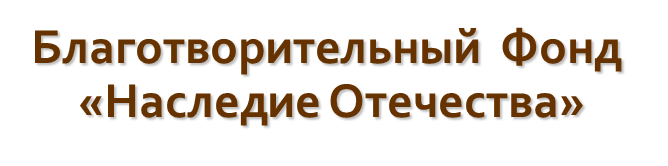 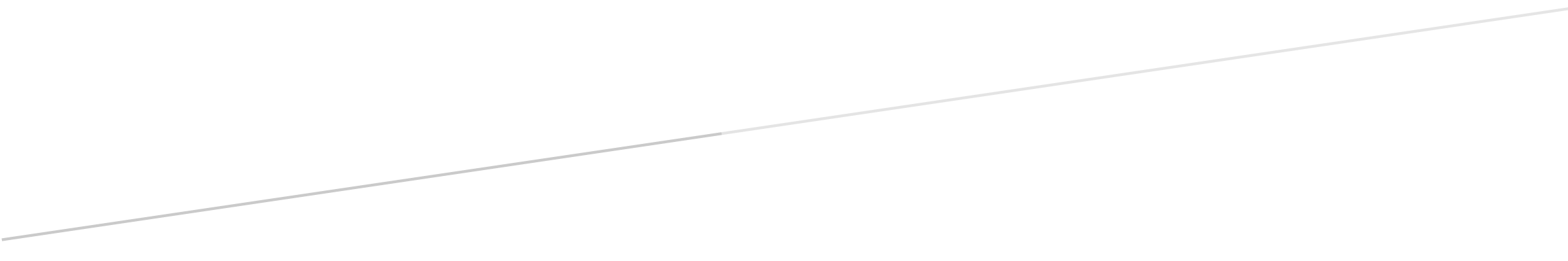 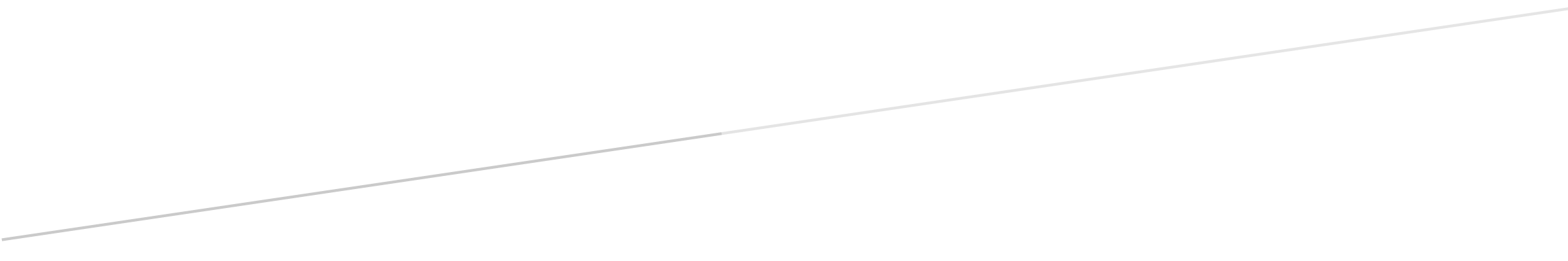 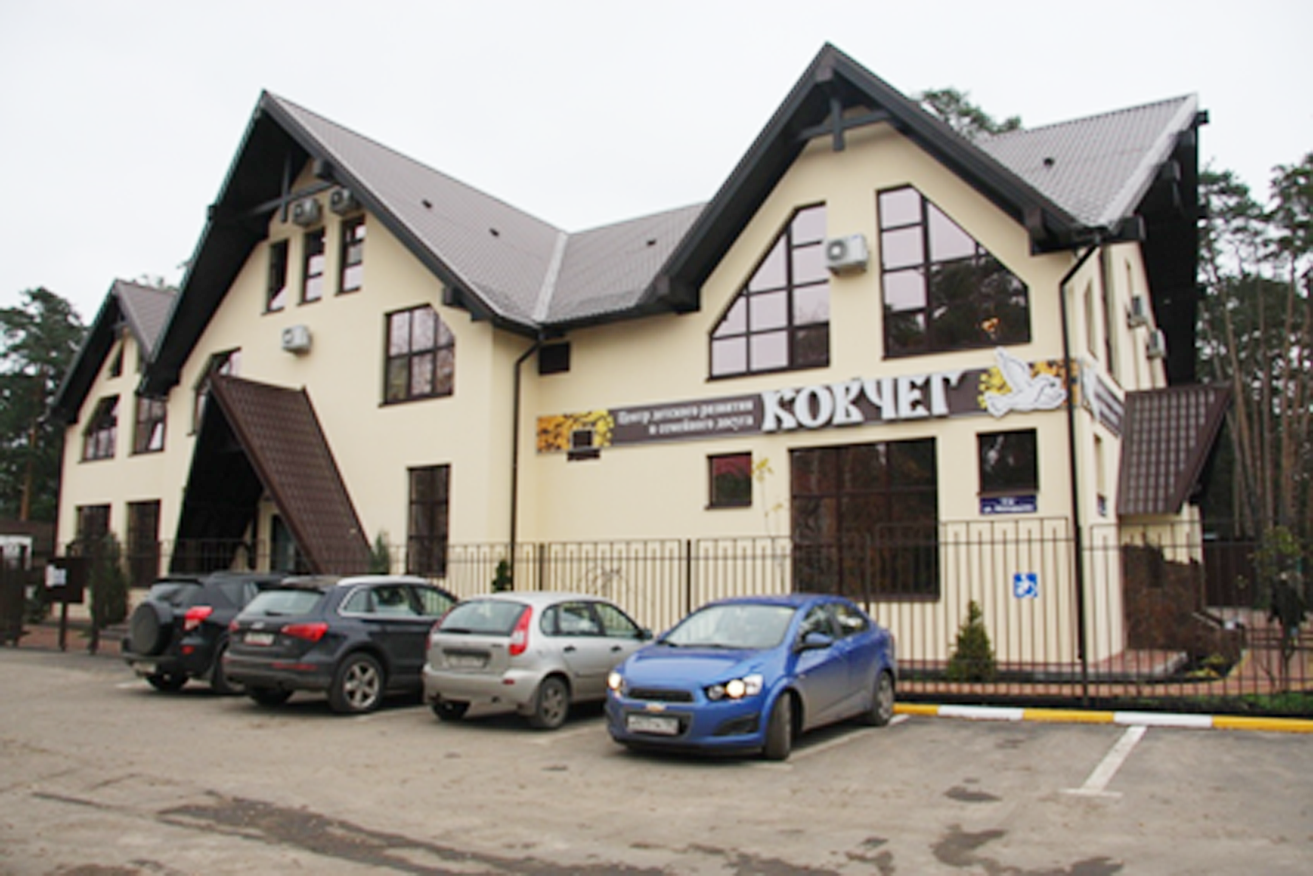 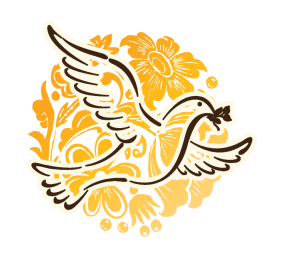 